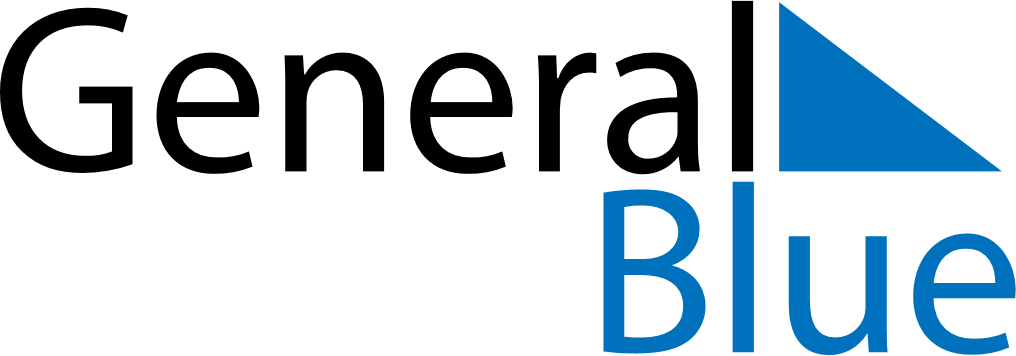 April 2024April 2024April 2024April 2024April 2024April 2024Buraydah, Saudi ArabiaBuraydah, Saudi ArabiaBuraydah, Saudi ArabiaBuraydah, Saudi ArabiaBuraydah, Saudi ArabiaBuraydah, Saudi ArabiaSunday Monday Tuesday Wednesday Thursday Friday Saturday 1 2 3 4 5 6 Sunrise: 5:54 AM Sunset: 6:20 PM Daylight: 12 hours and 25 minutes. Sunrise: 5:53 AM Sunset: 6:21 PM Daylight: 12 hours and 27 minutes. Sunrise: 5:52 AM Sunset: 6:21 PM Daylight: 12 hours and 28 minutes. Sunrise: 5:51 AM Sunset: 6:22 PM Daylight: 12 hours and 30 minutes. Sunrise: 5:50 AM Sunset: 6:22 PM Daylight: 12 hours and 32 minutes. Sunrise: 5:49 AM Sunset: 6:23 PM Daylight: 12 hours and 33 minutes. 7 8 9 10 11 12 13 Sunrise: 5:48 AM Sunset: 6:23 PM Daylight: 12 hours and 35 minutes. Sunrise: 5:47 AM Sunset: 6:24 PM Daylight: 12 hours and 36 minutes. Sunrise: 5:46 AM Sunset: 6:24 PM Daylight: 12 hours and 38 minutes. Sunrise: 5:45 AM Sunset: 6:25 PM Daylight: 12 hours and 39 minutes. Sunrise: 5:44 AM Sunset: 6:25 PM Daylight: 12 hours and 41 minutes. Sunrise: 5:43 AM Sunset: 6:26 PM Daylight: 12 hours and 42 minutes. Sunrise: 5:42 AM Sunset: 6:26 PM Daylight: 12 hours and 44 minutes. 14 15 16 17 18 19 20 Sunrise: 5:41 AM Sunset: 6:27 PM Daylight: 12 hours and 45 minutes. Sunrise: 5:40 AM Sunset: 6:27 PM Daylight: 12 hours and 47 minutes. Sunrise: 5:39 AM Sunset: 6:28 PM Daylight: 12 hours and 48 minutes. Sunrise: 5:38 AM Sunset: 6:28 PM Daylight: 12 hours and 50 minutes. Sunrise: 5:37 AM Sunset: 6:29 PM Daylight: 12 hours and 51 minutes. Sunrise: 5:36 AM Sunset: 6:29 PM Daylight: 12 hours and 52 minutes. Sunrise: 5:35 AM Sunset: 6:30 PM Daylight: 12 hours and 54 minutes. 21 22 23 24 25 26 27 Sunrise: 5:34 AM Sunset: 6:30 PM Daylight: 12 hours and 55 minutes. Sunrise: 5:34 AM Sunset: 6:31 PM Daylight: 12 hours and 57 minutes. Sunrise: 5:33 AM Sunset: 6:31 PM Daylight: 12 hours and 58 minutes. Sunrise: 5:32 AM Sunset: 6:32 PM Daylight: 12 hours and 59 minutes. Sunrise: 5:31 AM Sunset: 6:32 PM Daylight: 13 hours and 1 minute. Sunrise: 5:30 AM Sunset: 6:33 PM Daylight: 13 hours and 2 minutes. Sunrise: 5:29 AM Sunset: 6:33 PM Daylight: 13 hours and 4 minutes. 28 29 30 Sunrise: 5:28 AM Sunset: 6:34 PM Daylight: 13 hours and 5 minutes. Sunrise: 5:28 AM Sunset: 6:34 PM Daylight: 13 hours and 6 minutes. Sunrise: 5:27 AM Sunset: 6:35 PM Daylight: 13 hours and 8 minutes. 